2022年国家公务员录用考试《行测》试题（副省级）（考生回忆版）	常识判断根据题目要求，在四个选项中选出一个最恰当的答案。习近平总书记在庆祝中国共产党成立100周年大会上的讲话指出，中国共产党团结带领中国人民，浴血奋战、百折不挠，创造了新民主主义革命的伟大成就。以下属于新民主主义革命的伟大成就的是：①彻底消灭了在中国延续几千年的封建剥削压迫制度②彻底结束了旧中国半殖民地半封建社会的历史③彻底结束了旧中国一盘散沙的局面④彻底废除了列强强加给中国的不平等条约和帝国主义在中国的一切特权A.①②③	B.①②④C.①③④	D.②③④“七一勋章”获得者都来自人民，植根人民，是立足本职、默默奉献的平凡英雄，他们的事迹可学可做，他们的精神可追可及。以下“七一勋章”获得者与其先进事迹表述对应正确的是：张桂梅——坚持志愿服务十余载，群众心中的“活雷锋” B.王兰花——点亮贫困山区女孩梦想的“校长妈妈”C.孙景坤——公而忘私，永葆革命本色的战斗功臣 D.李宏塔——为国守海寸步不让，带领群众共同致富进入新发展阶段，是中华民族伟大复兴历史进程的大跨越，以下关于新发展阶段的理解，正确的有几项？①新发展阶段是中国共产党带领人民迎来从站起来、富起来到强起来历史性跨越的新阶段②新发展阶段是基本实现社会主义现代化、全面建成小康社会的发展阶段③新发展阶段是超越社会主义初级阶段、迈入社会主义更高阶段的发展阶段④新发展阶段是实现第一个百年奋斗目标，向着第二个百年奋斗目标迈进的发展阶段1项	B.2项C.3项	D.4项试题暂缺缺失	B.缺失C.缺失	D.缺失2021年4月，在全党开展党史学习教育之际，习近平总书记在广西考察时强调：“学史增信，就是要增强信仰、信念、信心，这是我们战胜一切强敌、克服一切困难、夺取一切胜利的强大精神力量。”下列有关信仰和信念的名句，按出现的时间先后排序正确的是：①试看将来的环球，必是赤旗的世界！②砍头不要紧，只要主义真。③敌人只能砍下我们的头颅，决不能动摇我们的信仰！因为我们信仰的主义，乃是宇宙的真理！④为了免除下一代的苦难，我们愿——愿把这牢底坐穿！A.①②③④	B.②①③④C.①②④③	D.②①④③在中国共产党成立一百周年的重要时刻，我国脱贫攻坚战取得了全面胜利。下列与之相关的说法错误的是: A.现行标准下区域性整体贫困得到解决B.“输血式”扶贫方针是中国特色减贫道路的鲜明特征C.锻造形成了“上下同心、尽锐出战、精准务实、开拓创新、攻坚克难、不负人民”的脱贫攻坚精神D.从集中资源支持脱贫攻坚转向巩固拓展脱贫攻坚成果和全面推进乡村振兴根据《中华人民共和国国民经济和社会发展第十四个五年规划和2035年远景目标纲要》，下列不属于“十四五”规划重要目标的是：保持制造业比重基本稳定，增强制造业竞争优势优化提升供给结构，促进农业、制造业、服务业、能源资源等产业协调发展C.健全农业支持保护制度，完善粮食主产区利益补偿机制D.关键核心技术实现重大突破，进入创新型国家前列《中华人民共和国宪法》（1982年）实施以来，先后五次以修正案的形式进行了修改。下列宪法条款与宪法修正案对应正确的是：公民的合法的私有财产不受侵犯——1993年宪法修正案农村集体经济组织实行家庭承包经营为基础、统分结合的双层经营体制——2004年宪法修正案C.国家尊重和保障人权——1999年宪法修正案D.中国共产党领导是中国特色社会主义最本质的特征——2018年宪法修正案根据《中华人民共和国政务处分法》，下列哪一处分不恰当？甲系某行政主管部门公务员，犯故意伤害罪被判处有期徒刑六个月，缓刑一年，被撤职乙系交通运输部门公务员，交通肇事犯罪情节轻微，检察机关对其作出不起诉决定，乙被撤职C.丙系某国有企业管理人员，犯盗窃罪被单处罚金，被撤职D.丁系某公办高校事业编管理人员，犯侵占罪但被免予刑事处罚，被撤职2021年4月27日，国务院常务会议上确定了知识产权领域“放管服”改革新举措。下列与之相关的说法错误的是：进一步压缩商标、专利审查周期，推行商标电子注册证提高知识产权质量，增加对商标和专利申请阶段的资助和奖励确保数据安全基础上，开放知识产权基础数据，助力企业研发创新加强知识产权全链条保护，依法打击违法违规代理和商标恶意注册行为下列毛泽东诗词与创作背景对应正确的是：金沙水拍云崖暖，大渡桥横铁索寒——1930年第一次反“围剿” B.宜将剩勇追穷寇，不可沽名学霸王——1949年解放南京C.军叫工农革命，旗号镰刀斧头。匡庐一带不停留，要向潇湘直进——1948年淮海战役D.三十八年过去，弹指一挥间。可上九天揽月，可下五洋捉鳖，谈笑凯歌还——1941年延安整风运动2020年12月8日，国家主席习近平同尼泊尔总统班达里互致信函，共同宣布珠穆朗玛峰高程。关于此次珠峰高程测量，下列说法错误的是：水准测量从日喀则一等水准点起测使用北斗卫星导航系统进行高精度定位C.首次在珠峰北侧开展航空重力测量D.探测峰顶雪深的雪深雷达通过超声波探测关于我国近年来取得的重大科技成就，下列说法错误的是： A.“郭守敬望远镜”开创大规模光谱巡天，其光谱获取率全球最高B.“深海一号”在马里亚纳海沟成功坐底，创造了中国载人深潜纪录C.中国散裂中子源就像“超级显微镜”，可探测物质微观结构 D.“天问一号”任务在我国航天发展史上首次实现地外行星软着陆目前新冠病毒疫苗研发主要集中在5条技术路线，涵盖灭活疫苗、重组蛋白疫苗、腺病毒载体疫苗、减毒流感病毒载体疫苗和核酸疫苗。下列有关说法错误的是：灭活疫苗的成分和天然的病毒结构相似	B.重组蛋白疫苗利用了基因工程技术C.腺病毒载体疫苗可以采取单针免疫	D.核酸疫苗可以在常温下运输和存储我国自古十分重视对人的品德的培养。下列有关“德”的表述与出处对应错误的是： A.大德不逾闲，小德出入可也——《论语》B.富有之谓大业，日新之谓盛德——《周易》C.所求于己者多，故德行立——《管子》D.道生之，德畜之，物形之，势成之——《庄子》关于常见气体的工业制备方法，下列说法错误的是：木炭和二氧化碳可以作为制备一氧化碳的原料	B.电解水时制备得到的氢气体积比氧气体积更大C.通过低温液化的方法可以分离出沼气中的甲烷	D.高温煅烧石灰石制备二氧化碳属于复分解反应下列哪一情形在历史上有可能发生？秦朝时郑某升任西域都护，友人为他摆酒饯行B.唐朝富商李某在女儿出嫁时陪送白瓷数十套 C.西汉时张某担任市舶使，负责采购舶来品D.明代官员王某请戏班演出京剧《白蛇传》我国很多成语都与植物有关，下列有关说法错误的是： A.“投桃报李”中的“桃”和“李”属于同一科植物B.“藕断丝连”中藕丝的作用是为植物输送水和养分    C.“望梅止渴”和“折梅寄远”中的“梅”分别是果梅和花梅D.“胸有成竹”中“竹”的年龄可以根据竹节的数量判断下列物理学家与名言对应错误的是： A.费曼——没有人真正了解量子力学B.麦克斯韦——电和磁的实验中最明显的现象是，处于彼此距离相当远的物体之间的相互作用C.卢瑟福——固执于光的旧有理论的人们，最好是从它自身的原理出发，提出实验的说明D.牛顿——万有引力、电的相互作用和磁的相互作用，可以在很远的地方明显地表现出来，因此用肉眼就可以观察到下列与急救有关的说法正确的是：误服氨水者应该立即进行洗胃或催吐B.农药沾染皮肤中毒可立即用热水擦洗C.误食强酸可以立即口服氢氧化铝凝胶D.烧伤时应立即饮用大量凉水补充体液言语理解与表达本部分包含表达与理解两方面的内容。请根据题目要求，在四个选项中选出 一个最恰当的答案。思政课教师要有正确的党史观和过硬的党史知识，只有自己观点正确、史料丰富，才能准确无误地给学生指引方向、有力有理有据地反驳错误观点、	地选择恰当的教学方式，推动党史教育入脑入心、开花结果。填入画横线部分最恰当的一项是：信手拈来	B.游刃有余C.轻而易举	D.随心所欲卫星定位系统是通过获得卫星和用户接收机之间的距离来计算用户位置的，而距离等于传播时间乘以光速， 因此，精确的距离测量实际上就是精确的时间测量。没有高精度的时频，卫星定位系统就不可能实现高精度的定位。所谓失之毫“秒”谬以千里，这正是原子钟	的地方。填入画横线部分最恰当的一项是：大显身手	B.牛刀小试C.脱颖而出	D.无往不利在未来战争中，掌握算法优势的一方，能快速准确	战场态势，创新最优作战方法，实现“未战而先胜”的战争目的。同时，智能科技将	到战争全要素全过程，物联网、智联网与脑联网成为战争的基础，从而使得战争全息透明，呈现战争控制“有人”、战场交锋“无人”的状态。依次填入画横线部分最恰当的一项是：预测 渗透	B.主导 贯穿C.判断 投射	D.反映 覆盖实施传统胸外按压心肺复苏，常会发生肋骨或胸骨骨折，导致肺、胸膜及心脏损伤，影响心肺复苏的成功率，急救专家由此探索出“胸路不通走腹路”的新路径，腹部提压心肺复苏技术及提压心肺复苏技术 	。与传统心肺复苏技术相比，该技术	，利用腹部提压心肺复苏仪达到起腹心动、起腹呼吸的目的。依次填入画横线部分最恰当的一项是：异军突起 推陈出新	B.横空出世 一举两得C.应运而生 另辟蹊径	D.粉墨登场 扬长避短建筑工程投入巨大，一旦建成再做拆改可谓	。对此，需要完善设计规范和管理制度，从方案设计一开始就强化监管审核，确保建筑物在形体、色彩、体量、高度和空间环境等方面符合城市设计要求，避免陷入“	”的窘境，最大程度地维护公共利益。依次填入画横线部分最恰当的一项是：徒劳无功 覆水难收	B.劳民伤财 木已成舟C.得不偿失 尾大不掉	D.血本无归 闭门造车当前，我国发展面临着前所未有的风险挑战，既有国内的也有国际的，既有政治、经济、文化、社会等领域的也有来自自然界的，既有传统的也有非传统的，“黑天鹅”、“灰犀牛”还会	。要更好应对前进道路上各种可以预见和难以预见的风险挑战，我们必须从历史中获得启迪，从历史经验中提炼出 	的法宝。依次填入画横线部分最恰当的一项是：不期而至 克敌制胜	B.有机可乘 攻无不克C.纷至沓来 所向披靡	D.不请自来 攻坚克难解剖是认识动物体内形态特征的重要方式，但对于罕见或稀有物种而言，解剖无疑会破坏珍贵的样本，其损失	。近年来，无损检测已开始应用于文物鉴定等多种领域，	相关技术的应用经验，研发出一套专门针对珍稀动物样本无损检测的方法，必将大有可为。依次填入画横线部分最恰当的一项是：难以估量 拓展	B.触目惊心 参考C.毋庸置疑 模仿	D.不言而喻 借鉴当今世界正经历百年未有之大变局，新一轮科技革命和产业变革深入发展，国际力量对比深刻	，和平与发展仍然是时代主题，人类命运共同体理念	，同时，国际环境日趋复杂，不稳定性不确定性明显增加，新冠肺炎疫情影响广泛深远，经济全球化遭遇逆流，世界进入动荡变革期。依次填入画横线部分最恰当的一项是：调整 深入人心	B.扭转 经久不衰C.变化 源远流长	D.变换 牢不可破人体肠道内生物的多样性令人惊讶，除细菌外，还	着数十万种被称为噬菌体的病毒，这些噬菌体可以感染细菌。众所周知，肠道微生物组不平衡会引发各种疾病，如炎症性肠病、过敏和肥胖，但我们对肠道细菌及噬菌体在人类健康和疾病方面起何种作用却		。依次填入画横线部分最恰当的一项是：潜伏 知之甚少	B.分布 浑然不觉C.活跃 束手无策	D.充斥 一知半解稳就业之“稳”，既要着眼于	存量，让大家把“饭碗”端稳，更要着眼于扩大增量，拓宽就业空 间。一方面需要不断优化营商环境，让新增市场主体成为解决就业的	；另一方面还要充分利用新技术衍生的新业态，引导人们转变观念，实现更宽更广的就业。依次填入画横线部分最恰当的一项是：维持 星星之火	B.夯实 不二法门C.强化 中流砥柱	D.巩固 源头活水系统观念是做好“十四五”时期各项工作必须坚持的重要原则。各级税务机关要加强	思考，立足当前、放眼长远，加强税收领域前沿问题研究，增强做好税收工作的主动性和预见性。要进行		谋划，自觉把税收工作融入到党和国家事业发展大局中去思考和谋划，加强“十四五”税收改革发展的顶层设计。依次填入画横线部分最恰当的一项是：针对性 战略性	B.系统性 长期性C.前瞻性 全局性	D.独立性 统一性病毒变异每时每刻都在发生，随机性极大，突变率高，变异速度快，这意味着它们更有机会形成适应环境的 	。然而，并非每种变异都能让病毒存活并发展下去。同一时期，病毒的变异株可能有很多种，但“ 	”只有那些能更有效	免疫系统侦测且传播能力强的毒株才能最终成为优势株。依次填入画横线部分最恰当的一项是：特质 优胜劣汰 突破	B.机能 胜者为王 迷惑C.性状 适者生存 躲避	D.表征 此消彼长 逃脱我国各地情况千差万别，要	推进城市空间布局形态多元化。东部等人口密集地区，要 		 城市群内部空间结构，合理控制大城市规模，不能盲目“摊大饼”。要推动城市组团式发展，形成多中心、多层级、多节点的网络型城市群结构。城市之间既要加强互联互通，也要有必要的生态和安全	。 依次填入画横线部分最恰当的一项是：因地制宜 优化 屏障	B.持之以恒 修正 措施C.不遗余力 重组 壁垒	D.循序渐进 改善 系统长期以来，由于政府同社会智库之间的智库成果报送渠道不畅，从而导致智库成果“体内循环多、成果转化少”等问题。为此，要给社会智库与官方智库	的待遇，建立畅通的智库成果快速报送渠道， 	、广谋良策，充分发挥各级各类智库的“	”作用。依次填入画横线部分最恰当的一项是：公平 从善如流 军师	B.一致 群策群力 向导C.相同 集思广益 顾问	D.平等 广开言路 参谋发达国家一两百年出现的环境问题，在我国30多年来的快速发展中集中显现，呈现明显的结构型、压缩型、复合型特点，老的环境问题尚未解决，新的环境问题	。走老路，去无节制消耗资源，去不计代价污染环境，	！要正确处理经济发展同生态环境保护之间的关系，更加	地推动绿色发展、循环发展、低碳发展，决不以牺牲环境、浪费资源为代价换取一时的经济增长。依次填入画横线部分最恰当的一项是：层出不穷 如履薄冰 迅速	B.数不胜数 肆无忌惮 努力C.接踵而至 难以为继 自觉	D.突如其来 积重难返 积极 	？这是党史观的重大问题。一个马克思主义政党对自己的错误所抱的态度，是衡量这个党是否真正履行对人民群众所负责任的一个最重要最可靠的尺度。我们党对自己包括领袖人物的失误和错误历来采取郑重的态度，一是敢于承认，二是正确分析，三是坚决纠正，从而使失误和错误连同党的成功经验一起成为宝贵的历史教材。填入画横线部分最恰当的一项是：如何对待逆耳忠言	B.如何看待曲折、失误C.是否始终坚持实事求是	D.犯了错误后能否正确应对在传统基层治理中，缺乏社会组织、市场等各主体的共同参与、质询和监督，必然导致政府公共服务能力下降、权力垄断和滥用等问题，容易弱化公众信任程度，引发社会信任危机。区块链技术基于去中介信任机 制、共识机制、协调共享机制，适用于多环节、多方协同参与且互不信任的场景。而信任是多元主体进行基层协同治理和互信规则建构的合作基础，区块链的算法信任机制与基层社会治理“公共性+信任”的价值追求相契合。借助区块链技术可以促进治理生态中双边信任向多边信任及社会公信的转变，突破传统国家治理体系所形成的认知固化和思维僵化。这段文字意在强调：健全信任机制是基层协同治理的条件 B.区块链技术有助于推进基层治理改革 C.区块链技术的应用能够提升政府公信力D.治理生态离不开多元社会主体间的协作 	，最能代表一个时代的风貌，最能引领一个时代的风气。“文变染乎世情，兴废系乎时序。”在欧洲文艺复兴运动中，但丁、彼特拉克、薄伽丘、达·芬奇、拉斐尔、米开朗琪罗、蒙田、塞万提斯、莎士比亚等文艺巨人，发出了新时代的啼声，开启了人们的心灵，在谈到文艺复兴运动时，恩格斯 说，这“是一个需要巨人而且产生了巨人—在思维能力、热情和性格方面，在多才多艺和学识渊博方面的巨人的时代”。在我国发展史上，包括文艺在内的文化发展同样与中华民族发展紧紧联系在一起。先秦时期， 我国出现了百家争鸣的兴盛局面，开创了我国古代文化的一个鼎盛期，20世纪初，在五四新文化运动中，发端于文艺领域的创新风潮对社会变革产生了重大影响，成为全民族思想解放运动的重要引擎。填入画横线部分最恰当的一项是： A.文艺是铸造灵魂的工程B.文艺是时代前进的号角C.文化是民族生存和发展的重要力量D.文艺创新是与时代脉搏同频共振的约25亿年前的“大氧化事件”是指大气中的游离氧含量突然增加。这一事件的具体原因迄今尚不得而知，但有若干种假说能加以解释，其中主流说法认为，当时破坏氧气的甲烷细菌所依赖的镍元素急剧减少，而海藻类植物通过光合作用使得地球上的氧气迅速增加，大气中的含氧量不断提升。正是这一事件使地球上矿物的成分发生了变化，也使动物在地球上有了生存可能。而在“大氧化事件”之前，地球表面虽然已出现了海洋和陆地，但是空气中依旧氧气稀薄，因此当时的地球是光秃秃的，毫无绿意。关于“大氧化事件”，文中没有提及：对发生原因的主流解释	B.对地球生态系统的影响C.事件发生前的地球面貌	D.能提供佐证的岩石样本①即使是有文字记载以后的文明史，也需要通过考古工作来参考、印证、丰富、完善②百万年的人类起源史和上万年的人类史前文明史，主要依靠考古成果来建构③保护好、传承好历史文化遗产是对历史负责、对人民负责④考古学是一门十分重要的学科⑤历史文化遗产不仅生动述说着过去，也深刻影响着当下和未来；不仅属于我们，也属于子孙后代⑥我们要加强考古工作和历史研究，让收藏在博物馆里的文物、陈列在广阔大地上的遗产、书写在古籍里的文字都活起来，丰富全社会历史文化滋养将以上6个句子重新排列，语序正确的一项是：A.③⑤④②①⑥	B.②⑤⑥④①③C.⑥①②④⑤③	D.④②①⑤③⑥①海绵是一种最原始的多细胞动物，化石记录最早可追溯到寒武纪时期，至今已发展到一万多种②阿糖腺苷成为首个从海洋天然产物衍生并成功上市的抗病毒药物③目前，从海绵提取物中分离得到的天然产物往往具有独特的结构骨架或显著的生理功能，可用于开发药物和作为有机合成或半合成化学中间体，具有作为药物先导物的巨大潜力④日本化学家从日本黑海绵中提取了软海绵素，将其衍生成抗肿瘤药物，用于治疗转移性乳腺癌等癌症⑤作为一种营固着生长的生物体，海绵极易被其它生物猎食，却能在残酷的海洋环境中生存，可能依赖于独特的化学防御策略⑥美国化学家从海绵中分离得到抗病毒药阿糖腺苷和抗癌药物阿糖胞苷的先导化合物将以上6个句子重新排列，语序正确的一项是：A.①⑤③⑥②④	B.①③④②⑥⑤C.⑤①④⑥②③	D.⑤③①④②⑥改革开放以来，我国人才流动都是由中小城市向中心城市不断聚集，城市的“聚集效应”大于“扩散效应”，包括人才在内的各种资源源源不断地向城市特别是大城市涌入。不过，如今人才向一线城市聚集的趋势正在悄然改变，人才逐渐“下沉”的迹象日益明显。如果说过去人才向一线城市聚集是为追求更高收入、更好发展前景，那么现在二三线城市在这些方面与一线城市的差距正在逐渐缩小，相应的人才流动多元化也开始出现。这段文字接下来最可能讲的是：城市“扩散效应”引发的连锁反应B.一线城市避免人才流出的举措 C.“”D.“”福厦高铁是我国第一条真正意义上的海洋环境下运行的高速铁路。湄洲湾跨海大桥是其中最长的海域施工区段，也是全线的重点控制性工程，其主桥设计为预应力混凝土连续刚构矮塔斜拉桥。索鞍是斜拉桥施工中的关键环节，施工精度高，控制难度大。湄洲湾跨海大桥位于曲线段上，海域风大浪急，斜拉桥主塔索鞍定位困难。为达到主跨通航要求，主墩承合均需埋入河床面以下，这给围堰施工作业增加了难度。施工人员克服海上恶劣天气的影响，采取预埋劲性骨架、增加控制点位等手段实现了索鞍精确定位，有效地解决了索鞍定位控制难题。这段文字主要介绍了湄洲湾跨海大桥：索鞍定位的难点及解决措施	B.对福厦高铁贯通的重要意义C.围堰施工中面临的复杂环境	D.使用矮塔斜拉索结构的原因隔扇是我国古代的一种门，用于分隔室内外或室内空间，隔扇门既可联通内外，又能分隔空间还可透光、通风，因而兼具门、窗、墙的功能。据记载，隔扇门在唐代已经出现，宋代以后大量采用，多置于朝向内院的房屋，用于分隔内部空间。隔扇主要由抹头（横向的木条）、上部的隔芯和下部的裙板组成，其中隔芯在隔扇中占用的比例最大。隔芯部分的纹饰稀疏有致，为糊纸或裱绢提供支点，同时起到通风、采光的作用，由于隔芯会采取不同形式的纹饰，因而这部分是最能体现隔扇艺术特色的部分，是装饰的重点所在。关于隔扇，这段文字未提及：制作流程	B.出现时间C.基本功能	D.主要材质 	。党的历次集中教育活动，都以思想教育打头，着力解决学习不深入、思想不统一、行动跟不上的问题，既绵绵用力又集中发力，推动全党思想上统一、政治上团结、行动上一致。要把学习贯彻党的创新理论作为思想武装的重中之重，同学习马克思主义基本原理贯通起来，同学习党史、新中国史、改革开放史、社会主义发展史结合起来，同新时代我们进行伟大斗争、建设伟大工程、推进伟大事业、实现伟大梦想的丰富实践联系起来，在学懂弄通做实上下苦功夫，在解放思想中统一思想，在深化认识中提高认识，切实增强贯彻落实的思想自觉和行动自觉。填入画横线部分最恰当的一项是：实践证明，只有马克思主义才能发展中国B.坚持思想建党，是我们党的一大政治优势C.理论创新每前进一步，理论武装就要跟进一步D.一个民族要走在时代前列，一刻不能没有思想指引改革开放40多年来，尽管我国农业劳动力绝对数量不断下降，但农产品产量逐年增加，土地适度规模经营不断推进，制度创新成果显著。我国实现土地适度规模经营主要的方式有两种：一是土地经营权流转形成的土地适度规模经营，由农户拥有的承包权派生出租、转包、入股等方式，让第三方分享其经营权；二是土地经营权不流转，农户将田间作业环节托转给新的服务主体，形成服务的适度规模经营。这两种方式都形成了新条件下土地农户承包经营权的共享，为小农与现代农业有机衔接找到了切实可行的路径。这段文字意在说明：土地经营权的制度创新促进了农业发展B.土地经营权的流转要把握好尺度和范围C.经营权共享是土地适度规模经营的核心特征D.农业专业化发展离不开土地权属的制度创新当技术的进步逐渐拨开传统“战争迷雾”之时，网络和电磁等虚拟空间因素也给侦察情报带来了相应的挑 战。一方面，网络空间的开放互联、庞大的用户群体、被动的防御特性、未知的安全漏洞，使得网络攻击的隐蔽性不断增强、难以防范。同时，情报的处理、分发离不开安全稳定的网络支撑。另一方面，战场上的无人化侦察装备种类繁多，特别是重点区域和要害目标附近，用频装备数量庞大，导致局部电磁拥挤，容易出现频率自扰现象。而且交战双方极易互相实施电磁干扰和压制，使得无人化侦察装备的稳定运行遭受严峻考验。这段文字主要介绍了：新形势下驱散传统“战争迷雾”的关键B.无人化侦察装备升级引发的连锁反应 C.虚拟空间因素对侦察情报工作的影响 D.侦察情报技术信息化进程中遭遇的困境行政处罚不是为罚而罚，行政处罚法是为了规范行政处罚的设定和实施。依据处罚与教育相结合、过罚相当等基本原则，对于故意扰乱交通秩序、严重违法的行为，确实应该给予严厉处罚。但对于轻微、对社会没什么危害性的违法行为，若事事都处罚，会加大交通运输从业人员负担，反而不符合规范市场秩序、更好地促进社会稳定等执法理念的要求。同时，也会降低违法行为人受到行政处罚后的耻辱感，达不到处罚与教育相结合的目的。这段文字讨论的问题是：如何让违法行为人感受到执法的温度	B.如何科学认定轻微违法行为C.是否应对所有违法行为进行处罚	D.处罚标准是否应作出调整目前，我国自主选育品种播种面积占95%以上，良种对粮食增产贡献率已超过45%，为粮食连年丰收和重要农产品稳产保供提供了关键支撑。然而，我国种业自主创新水平与发达国家还有差距，一些品种、领域和环节会影响农业发展速度、质量和效益。这就要求我们加强农业种质资源保护利用，加快推进关键核心技术攻 关，缩小玉米、大豆等品种和国际先进水平的差距，确保重要农产品种源自主可控。同时，打通种子生产、加工、销售、技术服务等环节，逐步完善产学研用深度融合的创新链条，加快提升种业产业化水平，让一粒粒好种子长成农民的致富希望。最适合做这段文字标题的是：打造种子这枚农业“芯片”	B.要让创新为中国农业赋能C.种出农民致富的新希望	D.种业产业化发展的启示对于山区河流开发保护研究来说，传统采沙方法依靠人力取水，采样时间间隔长，获取数据效率低。坐底仿生水沙观测系统的投放，标志着我国山区河流水沙监测进入了高时间分辨率全过程监测的新阶段。所谓仿 生，就是指系统形状像一条鱼，能匍匐在水流很急的水底，这种系统和技术可以搭载水温、浊度及压力传感器等多种观测设备，以此实现对河流水文特征及动力条件的分钟级连续观测。目前，该技术已经应用于对青藏高原河流沉积物来源、组成及从搬运动力过程开展超高时间分辨率定量化研究中。根据这段文字，坐底仿生水沙观测系统： A.是我国第一套监测山区河流水沙的系统B.探测结果可以为灾害预警提供数据支撑C.可以自行漂浮在水中对全流域进行监测D.实现了对河流水沙沉积过程的连续监测①几百万年前，气候变化导致森林退化，人类祖先被迫走出森林，到草原上生活。这被认为是人类与其生活在森林里的类人猿亲戚们分化的关键时刻。传统观点认为，在草原上，猿人们很快过上了狩猎者的生活。作为灵长类生物，他们并不具备强健的肌肉和锋利的牙齿，仅凭体力很难成功捕获猎物，不得不依靠精细的社会分工进行合作，并通过发明各种工具和武器捕猎求生。捕猎所获肉食，使得他们获得了丰富的蛋白质，对大脑发育也有某种助益。总之，狩猎的生活方式最终塑造了我们目前熟悉的人类。②然而，这个观点也并非没有漏洞。在原始人类究竟是否为狩猎者这个问题上，学界始终有不同意见。唐娜·哈特与罗伯特·W.苏斯曼就在他们所著的《被狩猎的人类：灵长类、捕食者和人类的演化》中提出了“人类猎物假说”。他们认为猿人不是猎人，而是各种食肉动物的猎物。这个假说有不少证据支持，其中最有力的证据是原始人类遗留的骨骼中经常包含明显的被啃咬的痕迹。1929年在北京周口店发现的北京猿人头骨底部有巨大破口，研究者曾一直认为这个现象证明了北京猿人有“人吃人”的习惯。实际上，这一损伤更可能是鬣狗啃噬造成的。在远古时代，有些种类的鬣狗体型巨大，完全有能力咬碎猿人的头骨。③那么，“原始人类是各种食肉动物的猎物”这个假说对于解释人类的进化又有什么意义呢？哈特和苏斯曼提出了一些有趣的观点，比如，他们认为语言可能起源于声音警报，在此声音信号系统上继续发展，便慢慢奠定了语言形成的基础。支持“人类猎物假说”的学者认为，人类形成复杂的大脑功能并不是为了更好地协调狩猎行为，而是为了挫败食肉动物的攻击。具有一定智慧的复杂大脑可以使原始人类更好地互相协调，及时制订躲避乃至反制策略。④除了上述“人类猎物假说”，还有另外一种假说，即“人类长跑者假说”，该观点认为原始人类很可能属于一种本着“机会主义”生存原则的食腐动物，需要长时间在非洲草原四处游走，寻找新鲜的动物尸体食 用，这个假说可以解释现代人类为何具有较强的耐力，虽然人类的冲刺能力不如很多食肉或食草动物，但是如果在炎热的非洲草原上进行万米长跑比赛，大部分哺乳动物会输给人类。与其他灵长类动物相比，人类的骨骼与韧带结构更适合长距离奔跑。人类还可以高效利用分布于全身的汗腺来控制体温，防止在炎热环境下长距离奔跑导致的躯体过热。此外，直立行走的姿态和人类的胸腔结构，使人类能在奔跑时更好地调节呼 吸。⑤实际上，在上百万年的进化过程中，人类的生态位并非一成不变，上述假说也许都不全面。真正的人类故事很可能是古老的猿类从猎物和食腐动物向猎人演变的过程，他们作为“猎物”“食腐者”所进化出的一些特征，比如为防止被捕猎而形成的复杂社会网络、为了适应食腐生活而逐渐形成的适合长跑的身体结构等， 很可能也为后来人类成为“猎人”打下了基础。当人类祖先真正成为合格的猎人之后，智人也就登上了历史舞台，改变了其他各种生物的命运，也让整个地球生态发生了翻天覆地的变化。下面这段文字最适合放在文章的哪个位置？在这种食腐生活模式下，人类进化成了一种需要花大量精力进行“战略思考”的生物。比如，原始人类可能具有一定的计划能力和交流能力，以便在不同个体之间交换动物尸体位置的信息。这些也许对人类大脑的进化起到了推动作用。①和②之间	B.②和③之间C.③和④之间	D.④和⑤之间作者列举北京猿人的例子，意在说明：远古人类的骨骼尚未进化完善	B.远古时期存在“人吃人”的现象C.远古时期猛兽对人类形成严重威胁	D.远古人类可能是食肉动物的猎物关于支持“人类长跑者假说”的人体特征和能力，文中未涉及：下列哪一说法能在这篇文章中得到印证？研究者在远古人类获得生存优势的原因方面已达成共识B.人类语言的复杂性得益于原始人类作为猎人的分工协作C.具有复杂功能的大脑极大地帮助人类获得了生存优势 D.长期居于稳定的生态位是从猿人进化到智人的关键最适合做这篇文章标题的是：人类的祖先是猎人还是猎物	B.你从哪里来？化石知道答案C.人类的攻击性来自远古狩猎生活	D.智慧大脑帮助人类走出非洲草原①老鼠生性胆小机警，我们常用“胆小如鼠”来形容一个人懦弱怕事。老鼠怕猫更被认为是天经地义的事情。这对冤家也常被搬上屏幕，例如《猫和老鼠》和《黑猫警长》。②那么，老鼠有没有不怕猫的时候呢？③答案是肯定的。比如当老鼠感染一种名叫刚地弓形虫的寄生虫的时候。1908年，细菌学家查尔斯·尼科尔在突尼斯的刚地疏趾鼠体内发现了这种只有几个微米大小的细胞内寄生原虫。随着研究深入，人们发现，弓形虫只在家猫和虎、狮等猫科动物体内进行有性生殖，其无性繁殖则可以发生在几乎所有温血动物（比如老鼠）的有核细胞中。④值得一提的是，弓形虫的感染通常比较温和。在免疫力正常的动物体内，弓形虫以一种叫做组织包囊的形式存在于动物大脑或肌肉中，呈慢性感染。只有当动物免疫力低下时，弓形虫感染才会引起严重的临床后 果，比如脑炎、视网膜脉络膜炎等。⑤慢性感染并不表示弓形虫对动物没有影响，何况它感染的部位是大脑。早在2014年，分子与细胞生物学教授迈克·艾森团队就发现，慢性感染弓形虫的小鼠对猫尿液的畏惧程度降低了。研究人员将小鼠体内的弓形虫完全清除后，这种变化并没有发生反转。通俗地讲，老鼠胆子变大了，不再害怕猫留下的痕迹和气味，而且“一时感染，终生受用”。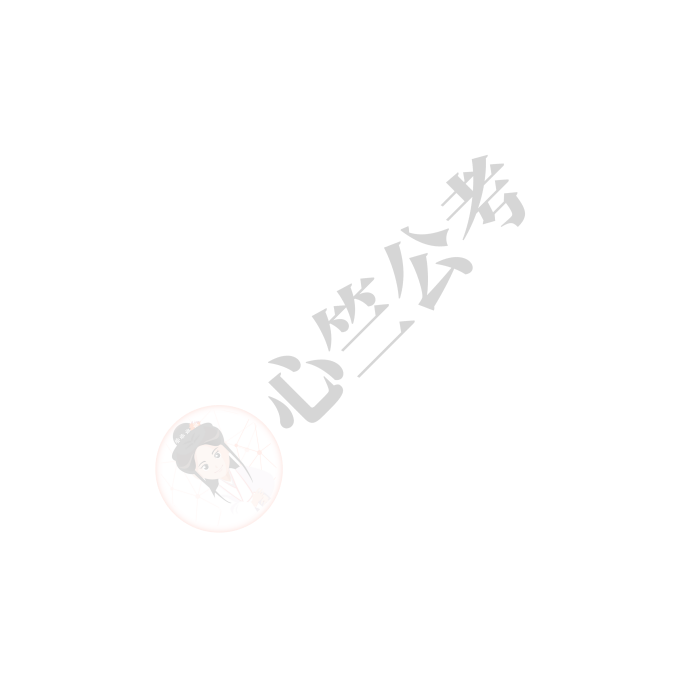 ⑥2020年1月，日内瓦大学医学院多米尼克·索达提——法威尔教授团队发表论文称，慢性感染弓形虫的小鼠，不只是针对猫的胆子变大，面对其他捕食者时胆子也会变大。⑦“我们发现感染弓形虫的小鼠的恐惧感丧失不仅仅是针对猫的，”科研人员表示，“这些小鼠思维活跃， 四处游走探索”。在该研究中，研究人员建立了弓形虫慢性感染的小鼠模型，惊奇地发现，在慢性感染状态下，小鼠的焦虑水平降低了，更喜欢探索未知的东西。⑧难道小鼠的胆子真的变大了？研究人员检测了小鼠对不同动物尿液的恐惧程度，发现弓形虫慢性感染的小鼠对猫尿液的恐惧程度明显降低，也不惧怕狐狸和豚鼠的尿液。就算附近放置的是处于麻醉状态的活的大 鼠，小鼠依然来去自如。这和未感染组小鼠的小心翼翼形成鲜明对比。⑨研究人员进而发现，弓形虫感染的小鼠，其行为变化程度与其脑组织中的包囊数量呈一定的相关性，弓形虫感染量越大，小鼠的探索性行为就越明显。通过转录组学分析，研究人员发现弓形虫慢性感染的小鼠，脑组织中炎性因子的转录水平发生了明显变化，并且与脑组织中包囊的数量和行为的变化程度具有相关性。科研人员推测，弓形虫慢性感染会引起动物脑组织持续性的炎症反应，炎性因子的释放会影响神经细胞的功 能，最终导致动物的“勇敢”行为。⑩安徽医科大学一位病原生物学教授说，弓形虫感染引起动物行为的变化可以拉近猎物和捕食者之间的空间距离，有利于虫体的扩散传播；老鼠不怕猫则更有助于弓形虫在猫体内的有性生殖，促进弓形虫的进化以及对环境的适应。动物实验研究有助于揭示人体“慢性无症状感染”相关神经精神障碍性疾病的发病机制。下面这段文字最适合放在文章的哪个位置？有人不禁要问，既然老鼠感染弓形虫后连猫都不怕，那么它对其他捕食者或威胁的恐惧感有没有变化呢？②和③之间	B.③和④之间C.⑤和⑥之间	D.⑦和⑧之间关于弓形虫感染，下列说法与原文相符的是：主动诱发弓形虫慢性感染有可能治疗人类的焦虑症 B.免疫力低下的小鼠感染弓形虫时不会出现行为改变 C.受弓形虫感染的小鼠会完全丧失对危险因素的恐惧感D.小鼠受弓形虫慢性感染引发的恐惧感减弱是不可逆的根据这篇文章，下列说法正确的是：尼科尔发现弓形虫对老鼠的感染比较温和B.老鼠只有被弓形虫感染了才不会怕猫C.刚地弓形虫可以在老鼠体内进行有性生殖D.动物行为的改变可能是脑组织持续性炎症的后果实验人员在复现文中所讲的实验时，不小心打翻鼠笼，导致两组小鼠混淆。以下最有可能已经受到弓形虫感染的是：一只凑到研究人员面前嗅来嗅去的小鼠	B.一只在墙边不停嗅着自己尿液气味的小鼠C.一只不停撕咬其他几只同伴的小鼠	D.一只移动速度明显快于其他同伴的小鼠最适合做这篇文章标题的是：是什么让老鼠不怕猫	B.刚地弓形虫的生存秘籍C.焦虑症研究的新突破	D.动物行为学家看“勇敢”数量关系在这部分试题中，每道题呈现一段表述数量关系的文字，要求你迅速、准确 地计算出答案。某企业职工筹款给甲村学龄儿童购买学习用具，如按100元/人的标准执行则资金剩余550元，如按120元/人的标准执行则还需筹集630元。现额外筹集2510元，且最终按80元/人的标准，正好能给甲、乙两村的学龄儿童购买学习用具。问乙村学龄儿童有多少人？A.50	B.53C.56	D.59甲、乙、丙、丁、戊5名职工参加党史知识测验，每人得分均不相同。甲和乙的平均分比丙多2分，丁和戊的平均分比丁多5分，甲、乙的平均分比丙、丁、戊的平均分多3分。问丙、丁、戊三人得分的排序为：丙>丁>戊	B.丙>戊>丁C.丁>丙>戊	D.戊>丙>丁企业列出500万元设备采购预算，如用于购买x台进口设备，最后剩余20万元。经董事会研究后，决定购买质量更高的同类国产设备，单价仅为进口设备的75%。当前预算可购买x+3台，最后剩余5万元。问国产设备的单价在以下哪个范围内？不到30万元/台	B.30—40万元/台之间C.40—50万元/台之间	D.50万元/台以上甲和乙两个乡村图书室共有5000本藏书，其中甲图书室的藏书比乙图书室多3x本。现从甲图书室中取出150本书放入乙图书室后，甲图书室的藏书仍比乙图书室多2x本。问甲图书室原有图书多少本？A.2500	B.2750C.2950	D.3500李某骑车从甲地出发前往乙地，出发时的速度为15千米/小时，此后均匀加速，骑行25%的路程后速度达到21 千米/小时。剩余路段保持此速度骑行，总行程前半段比后半段多用时3分钟。问甲、乙两地之间的距离在以下哪个范围内？不到23千米	B.在23~24千米之间C.在24~25千米之间	D.超过25千米高校某专业70多名毕业生中，有96%在毕业后去西部省区支援国家建设。其中去偏远中小学支教的毕业生占该专业毕业生总数的20%，比任职大学生村官的毕业生少2人，比在西部地区参军入伍的毕业生多1人，其余的毕业生选择去国有企业西部边远岗位工作。问去国有企业西部边远岗位工作的毕业生有多少人？A.32	B.29C.26	D.23某地引进新的杂交水稻品种，今年每亩稻谷产量比上年增加了20%，且由于口感改善，每斤稻谷的售价从1.5 元提升到1.65元。以此计算，今年每亩稻谷的销售收入比上年高660元。问今年的稻谷亩产是多少斤？A.2200	B.1980C.1650	D.1375甲地在丙地正西17千米，乙地在丙地正北8千米。张从甲地、李从乙地同时出发，分别向正东和正南方向匀速行走。两人速度均为整数千米/小时，且1小时后两人的直线距离为13千米，又经过3小时后两人均经过了丙地且直线距离为5千米。已知李的速度是张的60%，则张经过丙地的时间比李：A.10 B.10 C.10 D.10某县通过发展旅游业来实现乡村振兴，引进了甲、乙、丙、丁、戊和己6名专家。其中甲、乙、丙是环境保护专家，丁、戊、己是旅游行业专家，甲、丁、戊熟悉社交媒体宣传。现要将6名专家平均分成2个小组，每个小组都要有环境保护专家、旅游行业专家和熟悉社交媒体宣传的人，问有多少种不同的分组方式？A.12	B.24C.4	D.8某水果种植特色镇创办水果加工厂，从去年年初开始通过电商平台销售桃汁、橙汁两种产品。从去年2月开始，每个月桃汁的销量都比上个月多5000盒，橙汁的销量都比上个月多2000盒。已知去年第一季度桃汁的总销量比橙汁少4.5万盒，则去年桃汁的销量比橙汁：少不到5万盒	B.少5万盒以上C.多不到5万盒	D.多5万盒以上救灾部门紧急运送两批大米分给受灾群众。已知甲村人数是丙村的2倍，如果两批大米都给甲村，每人正好能分24斤；如果第一批大米分给乙村，每人正好能分12斤，第二批大米分给甲、乙、丙三个村，每人正好能分4 斤。为尽量保障受灾群众的基本需求，现决定另运送一批面粉分给甲村，并将两批大米都分给乙、丙两村。问乙、丙两村平均每人分到的大米重量在以下哪个范围内？不到14斤	B.14～15斤之间C.15～16斤之间	D.16斤以上为降低碳排放，企业对生产设备进行改造，改造后日产量下降了10%，但生产每件产品的能耗成本下降了50%，其他成本和出厂价不变的情况下每天的利润提高了10%。已知单件利润=出厂价-能耗成本-其他成本，且改造前产品的出厂价是单件利润的3倍，则改造前能耗成本为其他成本的：不到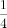 B. - 之间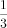 C. - 之间D.超过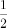 一个圆柱体零件的高为1，其圆形底面上的内接正方形边长正好也为1。现将圆柱体零件切割4次，得到棱长为1的正方体，则切去部分的总表面积为：A. 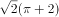 B. 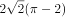 C. 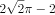 D.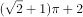 甲和乙两条效率相同的生产线从早上不同时间开始生产同一种产品，到中午12：00时分别正好生产了x件和y 件。已知乙生产x件时，甲生产了54件；甲生产y件时，乙生产了1.5x件。如乙从9：00开始生产且12：00后两条生产线仍保持原有速度，问两条生产线生产的产品总量达到500件是在什么时候？A.16：30之前	B.16：30～17：00之间C.17：00～17：30之间	D.17：30之后某种商品的定价为成本的1.5倍，如果在降价30元/件的基础上再打八折，则销售5件这种商品的利润比原价销售1件时多130元。问用以下哪种折扣销售时，1.5万元能买到的件数正好比原价销售时多4件？降价150元/件先降价50元/件再打八折C.打八五折D.先打九折再降价50元/件判断推理根据题目要求，在四个选项中选出一个最合适的答案。从所给的四个选项中，选择最合适的一个填入问号处，使之呈现一定的规律性：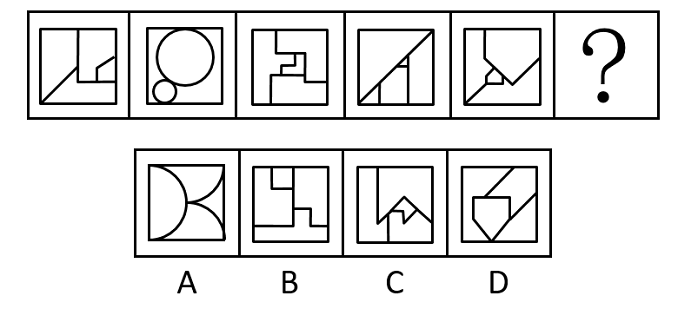 A.A	B.BC.C	D.D从所给的四个选项中，选择最合适的一个填入问号处，使之呈现一定的规律性：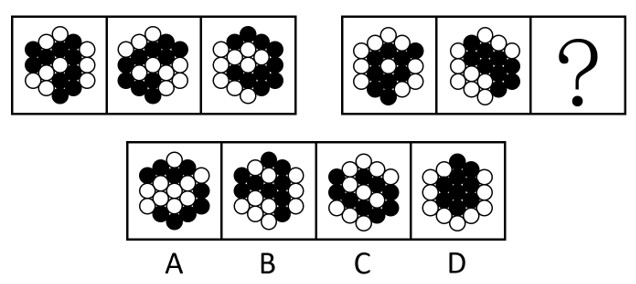 A.A	B.BC.C	D.D从所给的四个选项中，选择最合适的一个填入问号处，使之呈现一定的规律性：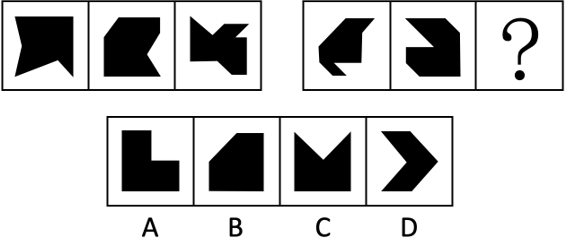 A.A	B.BC.C	D.D从所给的四个选项中，选择最合适的一个填入问号处，使之呈现一定的规律性：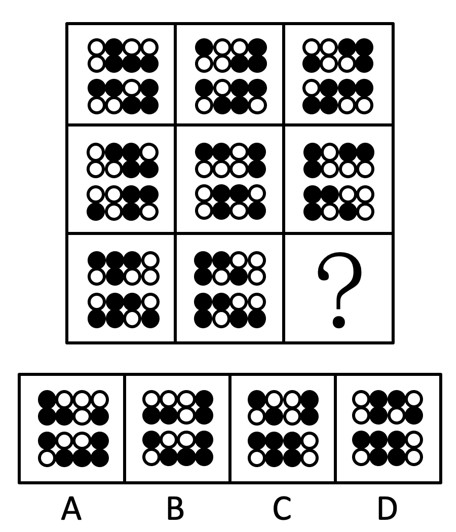 A.A	B.BC.C	D.D左图是给定纸盒的外表面，下面哪项能由它折叠而成？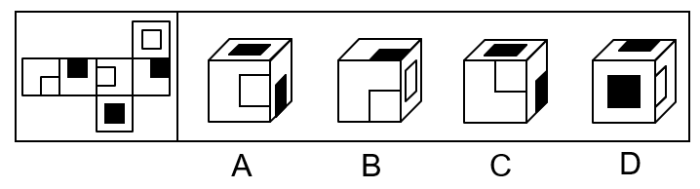 A.A	B.BC.C	D.D左图是给定的空心立体图形，将其从任一面剖开，以下哪项可能是该立体图形的截面？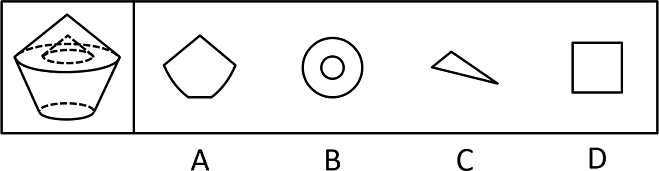 A.A	B.BC.C	D.D左图给定的是由相同正方体堆叠而成的多面体。该多面体可以由①、②和③三个多面体组合而成，以下哪项能填入问号处？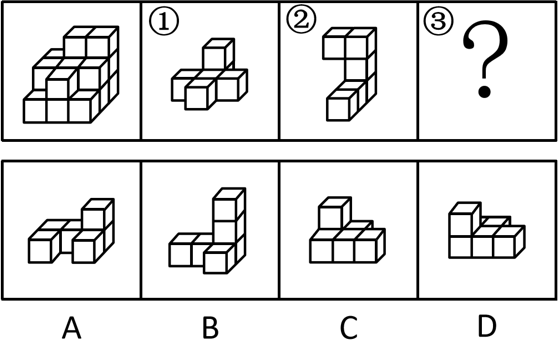 A.A	B.BC.C	D.D把下面的六个图形分为两类，使每一类图形都有各自的共同特征或规律，分类正确的一项是：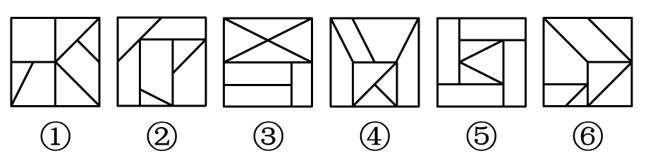 A.①②③，④⑤⑥	B.①④⑤，②③⑥C.①②④，③⑤⑥	D.①③⑥，②④⑤把下面的六个图形分为两类，使每一类图形都有各自的共同特征或规律，分类正确的一项是：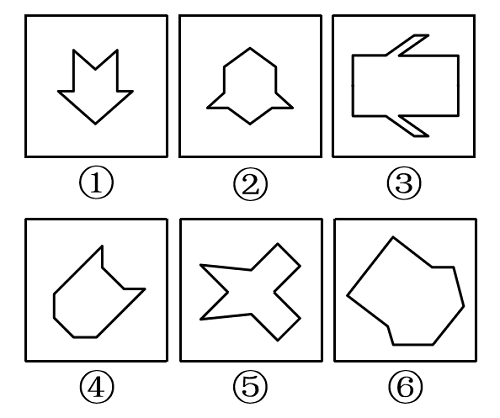 A.B.C.D.把下面的六个图形分为两类，使每一类图形都有各自的共同特征或规律，分类正确的一项是：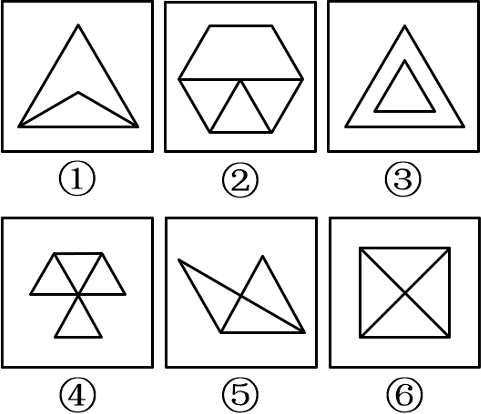 A.B.C.D.归因不变性原则是指人们会寻找某一特定结果与特定原因之间的不变联系，如果某种特定原因在许多情境下总是与某种结果相伴，人们就会把特定结果归结于那一原因。归因折扣原则是指人们不完全相信某一现象的形成确是由于某种原因所导致，即某一特定原因在产生特定结果中的作用，如果存在其他似是而非的原因， 应该“打折扣”。根据上述定义，两类归因原则均没有体现的是：电视广告中明星推销洗发水时，观众觉得她的一头秀发不完全是因为洗发水才有的创业失败总会使创业者背负债务，创业者小罗这几年债台高筑，朋友认为他一定是创业失败了C.在代理了诸多离婚案件后，律师小林统计发现离婚诉讼中大多数争议与财产纠纷有关D.对一系列盗窃案的分析显示，现场都出现过同一个男人，人们容易假定该男人就是犯罪嫌疑人按调查范围来看，可将调查分为全面调查和非全面调查。全面调查指的是一定范围内的情况普查；非全面调查是指从总体中抽取一部分对象进行情况调查，又可分为：根据随机原则选择样本的抽样调查和有意识选取若干样本进行的典型调查。根据上述定义，下列说法正确的是：对某市幼儿园所有儿童进行口腔卫生检查，这属于非全面调查对省内1~3年级的全体学生进行体育活动时间的调查，这属于非全面调查C.规模较大的前30所医学院校进行学生就业情况调查，这属于典型调查D.对某市中考数学成绩最好的几所学校进行调查，总结相关经验，这属于抽样调查对于特定论域中的任意两个对象a、b而言，当对象a与对象b之间具有关系R时，对象b与对象a之间是否也具有关系R？基于此，对称性关系命题可分为正对称关系、反对称关系和半对称关系。（1）正对称关系：若对象a 与b之间具有关系R，则对象b与a之间也具有关系R；（2）反对称关系：若对象a与b之间具有关系R，则对象b 与a之间一定不具有关系R；（3）半对称关系：若对象a与b之间具有关系R，则对象b与a之间不一定具有关系 R。根据上述定义，下列关系属于半对称关系的是：学生之间的同学关系	B.两个分数之间的小于关系C.人与人之间的帮助关系	D.城市与城市之间的相邻关系司法物理鉴定是运用物理学原理和方法，即通过检验确定物质的颜色、硬度、结构、比重、熔点、沸点、浓度、导电导热系数等物理属性，或显现肉眼看不见的痕迹特征，对与案件有关的痕迹、物品进行鉴认、识别的一种技术手段。根据上述定义，下列仅使用了司法物理鉴定手段的是：选用试剂对被害人胃内容物进行分离、提纯，明确其中毒类型B.通过技术手段复原受害人被删除的手机信息，排查案件嫌疑人C.使用天平称量案件中伪造文件的重量，并采用试剂染色法检验纸浆的种类D.利用不同波长光对受害者衣物进行照射，通过观察颜色、透射率来辨别色料种类由于人类建设活动的破坏和干扰，生物群体原来连续成片的生活环境被割裂，形成分散的岛状甚至碎片状的生境，生境廊道是指连接破碎化生境并适宜生物生活、移动或扩散的通道，便于实现物种基因、能量、物质的流动。根据上述定义，下列不属于生境廊道的是：国家公园内，两棵参天古树跨过公路上方枝叶相连，金丝猴借助古树跨越公路。不同区域的金丝猴群可以保持接触为了让野生象群在两个自然保护区之间迁移，管理者设计建成了迁移通道，避开村寨，并保证该区域范围内有丰富的水和食物资源某地将过去严重污染的河道改造为河滨公园，架设了多座拱桥，美化了环境，方便了交通，还吸引了大量鸟类来此栖息为避免青藏铁路隔断藏羚羊迁徙路线，动物学家设计了桥梁下方、隧道上方及路基缓坡3种形式的野生动物通路领主属宾句是汉语中的一种句式，句子主干由主语、动词和宾语三个部分组成。这种句子的主语和宾语之间具有比较稳定的“领有——隶属”关系：主语是“领有”的一方，宾语是“隶属”的一方；句子的动词和主语没有直接的语义关系。根据上述定义，下列属于领主属宾句的是：他的脸上长了一点肉	B.从远处走来一个挑夫C.去年他烂了一车苹果	D.他头顶上飞过一只鸟基因污染指原生物种基因库非预期或不受控制的基因流动，即外源基因通过转基因作物、外来入侵物种、家养动物等扩散到其他栽培作物或自然野生物种并成为后者基因的一部分。根据上述定义，下列没有体现出基因污染的是：某农场生产的大豆发现了转基因成分Bt基因，这些成分是附近地区种植的基因工程Bt大豆通过交叉授粉传播过来的黑足猫是一种体型娇小但捕猎能力超强的野生猫，跑到野外的家猫和黑足猫交配后，生出血统不纯正的黑足猫，真正的黑足猫几近灭绝转基因SL玉米获批做动物饲料，SL玉米只占某国玉米总产量的1%，但一年后该国22%的玉米样本被认定含有SL玉米基因某国开发出耐除草剂的转基因油菜，油菜出油率提高，但这种油菜种子能在土壤中休眠数年，因此成为其他作物中的“杂草”总量指标动态数列是将反映某种社会经济现象的一系列总量指标按时间先后顺序排列形成的数列，可分为两类：（1）时期数列：每个指标都表示社会经济现象在一定时期内发展过程的总量，各指标值可以相加，指标数值的大小与时期长短有直接关系；（2）时点数列：每个指标都表示社会经济现象在某一时点（时刻）上的数量，各指标值不能相加，指标数值大小和“时点间隔”长短没有直接关系，每个指标通常都是定期（间断）登记取得的。根据上述定义，下列属于时点数列的是： A.2016~2020年某市税收情况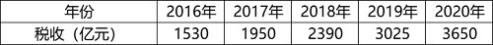 B.2017~2020年某公司员工人数情况C.2021年1~5月某地区城镇私营单位就业人员月均工资D.2020年某地区各季度电动汽车生产产量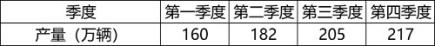 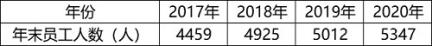 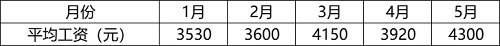 在卫生经济学评价中，直接成本是指与疾病有关的预防、诊断、治疗和康复等所支出的费用，包括直接医疗成本和直接非医疗成本，直接医疗成本是指与医疗服务的提供直接相关的医疗成本，包括一切必要的医学检验和检查的成本，以及卫生服务管理成本和所有后续治疗成本；直接非医疗成本是指与医疗服务的提供直接相关的非医疗成本。根据上述定义，下列没有体现上述成本的是： A.患者李某前往医院看夜间急诊的出租车费患者赵某因右臂受伤停工造成的工资损失在口腔科拔取智齿前，患者于某支付的血常规化验费在陪同女儿去外地做手术期间，何某住宾馆支付的住宿费地球物理勘探是通过研究和观测各种地球物理场的变化来探测地层岩性、地质构造等地质条件的过程。由于组成地壳的不同岩层介质往往在密度、弹性、导电性等方面存在差异，这些差异将引起相应的地球物理场的局部变化，通过测量这些物理场的分布和变化特征，结合已知地质资料进行分析研究，就可以达到推断地质性状的目的。根据上述定义，下列不属于地球物理勘探的是：根据岩石和矿石导电性、电磁感应特性等来记录地层界面的深度和形态利用人工激发的地震波在弹性不同地层内的传播规律，了解水文地质的分布情况采集岩石样品，分析岩石内的微量元素，通过发现与矿化有关的原生异常来寻找矿床D.通过观测不同岩石引起的重力差异，判断地下地层的岩性及状态，确定沉积盆地范围珍珠：珍珠婚蘑菇：蘑菇云	B.母亲：母亲河C.面包：面包树	D.槐花：槐花蜜呼吸系统：生殖系统生产计划：年度计划	B.观赏花卉：药用花卉C.水面舰艇：巡洋舰艇	D.简牍公文：纸质公文载歌：载舞人云：亦云	B.且战：且退C.自作：自受	D.全心：全意边防检查：走私科普宣传：迷信	B.农药喷洒：除害C.个税申报：偷税	D.手术治疗：患病独幕剧：歌剧：话剧流行歌曲：通俗歌曲：现代歌曲B.自由体操：竞技体操：艺术体操C.远程面试：单独面试：小组面试D.顺序作业：流水作业：平行作业剪发：烫发剂：烫发催熟：防腐剂：防腐	B.伐树：植树节：植树C.风蚀：碳酸钙：溶蚀	D.阵痛：止痛药：止痛提起公诉：宣告判决：收押罪犯 A.撰写教案：课堂教学：解答疑问B.手机点餐：外卖送餐：五星好评C.违章行驶：交警处罚：行人受伤D.方案设计：建筑施工：竣工验收二线城市：港口城市：商业城市海上战争：常规战争：空中战争	B.科技期刊：电子期刊：纸本期刊C.自助旅游：国内旅游：探亲旅游	D.街心公园：森林公园：湿地公园纪录片 对于 （	） 相当于 （	） 对于 客观题电影；主观题	B.国产片；选择题C.动画片；考试题	D.译制片；必答题自然声源 对于 （	） 相当于 （	） 对于 煤炭人工声源；植物遗骸	B.燕语莺声；矿石燃料C.传播介质；社区供暖	D.物体振动；地质危害最近，主打白噪音的助眠产品引起很多人的兴趣。有人认为，白噪音可以掩盖环境中干扰性的刺激，有助于促进睡眠、改善睡眠质量。但研究者对此持怀疑态度，认为白噪音可改善睡眠的研究证据不足，持续白噪音甚至会对睡眠造成影响。以下哪项如果为真，不能支持研究者的观点？持续暴露在白噪音下，听觉系统会不断将声音信号转换成神经信号，上传大脑，大脑会持续保持活跃，无法充分休息持续的白噪音会引起听力的损害，甚至会导致认知功能障碍，严重者还会导致失眠或嗜睡白噪音会使健康志愿者睡眠期间脑电波的循环交替模式显著改变，这意味着健康人睡眠结构受到干扰 D.白噪音掩盖环境中干扰性的刺激，也会掩盖环境中有意义的声音，可能对人的生活甚至对生命造成威胁聚苯乙烯泡沫塑料广泛用于制造一次性咖啡杯等用品，但其原料来自石油等不可再生能源，生成的聚苯乙烯高温条件下可能产生对人体有害组分，且无法自然降解，燃烧时还会造成环境污染。研究人员开发出一种源自特定植物的环保材料，这种环保材料质量较轻，可支撑自身重量200倍的物体而不变形，还可自然降解，燃烧不会产生污染性烟尘。研究人员认为，这种环保材料有望成为制造一次性咖啡杯等用品的重要材料。以下哪项如果为真，最能削弱上述结论？这种环保材料不具有一次性咖啡杯所需的良好隔热性能，盛装液体后也很难具有聚苯乙烯泡沫塑料的耐久性这种环保材料大规模投入生产后，会挤垮生产聚苯乙烯泡沫塑料的厂家，减少市场上一次性咖啡杯等用品的供应量对该植物有过敏反应的人群使用这种环保材料会产生过敏反应，该环保材料不适用于这类过敏人群 D.这种环保材料还不能完全替代聚苯乙烯泡沫材料，还有很多用品仍然需要使用聚苯乙烯泡沫材料生产一颗恒星足够大且经过超新星爆发，才会坍缩为一颗中子星并伴随磁场增强。在这些中子星中，只有拥有强大磁场和高自转速度才能成为磁星。一般认为，磁星的磁场是在恒星变成中子星的首十秒透过炽热内核物质的对流所产生的，只有在对流现象发生期间拥有高自转速度（周期约10毫秒左右），产生的电流才会传遍整颗天体。由此可以推出：能演变成磁星的星体一定是中子星拥有高自转速度的中子星会产生强大磁场如果不经历超新星爆发，大质量恒星是不会成为中子星的只要中子星的内核物质产生强烈对流，就会在整个星体内出现电流小陈、小李、小刘3人从学校脱颖而出，到市里参加竞赛。5人预测： 小陈、小李都获奖；小陈、小李至多有1人获奖； 小陈获奖，小李未获奖；小陈未获奖，小李获奖；若小陈获奖，则小刘也获奖。结果发现，只有1人预测正确。由此可以推出：小陈、小李都未获奖	B.小陈、小刘都获奖C.小李、小刘都未获奖	D.小陈、小李都获奖不同的读者在阅读时，会对文章进行不同的加工编码，一种是浏览，从文章中收集观点和信息，使知识作为独立的单元输入大脑，称为线性策略；一种是做笔记，在阅读时会构建一个层次清晰的架构，就像用信息积木搭建了一个“金字塔”，称为结构策略。做笔记能够对文章的主要内容进行标注，因此与单纯的浏览相 比，做笔记能够取得更优的阅读效果。要使上述论证成立，还需基于以下哪一前提？ A.阅读效果的好坏取决于能否在阅读时抓住要点B.用浏览的方式进行阅读属于知识加工的线性策略C.做笔记涉及到了更加复杂的认知加工过程D.与线性策略相比，结构策略能够让学习提升速度地理老师在五个柜子里放入了五种矿物，每个柜子只放一种矿物：赤铁矿、黑云母、绿泥石、黄铜矿、方铅矿。已知：（1）如果一号柜放赤铁矿，那么二号柜不放黑云母；（2）或者三号柜放赤铁矿，或者一号柜放赤铁矿；（3）如果二号柜不放黑云母，那么四号柜不放绿泥石；（4）若五号柜放方铅矿，则四号柜放绿泥石。以下哪项如果为真，可以得出“三号柜放赤铁矿”的结论？二号柜不放黑云母	B.一号柜不放黄铜矿C.五号柜放的是方铅矿	D.四号柜不放绿泥石熊蜂是一类多食性昆虫，与蜜蜂相比，熊蜂体型更大且多毛，颜色各异，大多有着经典的黄黑条纹，黑身红尾。人们发现，由于密集管理型农业系统的推广，熊蜂在这些地方开始衰落，有的种类已经灭绝，相对而 言，普通蜜蜂的数量并没有明显减少。因此，相比普通蜜蜂，农田利用方式的改变对熊蜂的生存威胁更大。以下哪项如果为真，最能支持上述结论？蜜蜂采食会派出“侦查员”，回来后通过一种“摆动舞”告知蜂群食源在哪里，而熊蜂不会跳舞，因此大多独自采食蜜蜂会在蜂巢内储藏大量食物，熊蜂的蜂巢储存食物量较少，一旦出现食物短缺，熊蜂就会处于劣势蜜蜂属于大型化社群，而熊蜂属于小型化社群，这会导致基因分异度降低，更易受到寄生虫感染而大量死亡密集型农田往往种植单一植物，如果植物不是处于花期，熊蜂就会因无法如蜜蜂般进行远距离飞行而岌岌可危在我国北方的春天，树木花粉是一种主要的过敏源，它们通过空气传播，不可避免地被吸入体内、使过敏体质人群产生或轻或重的炎症反应。与此同时，作为树木种子的杨柳飞絮同样使过敏人群感到不适。有研究人员认为，杨柳飞絮虽然会使呼吸道产生不适，但它不是过敏源，许多声称杨柳飞絮过敏的人实际上是花粉过敏。以下哪项如果为真，不能支持研究人员的论证？杨柳飞絮容易进入人的呼吸道，并粘附其上产生刺激作用，出现类似过敏的症状B.杨柳飞絮漫天飞舞之时，正值很多种树开花之际，二者在时间上存在着重叠C.杨柳飞絮含有油质和多糖类物质，作用在皮肤上可通过一系列反应变成一种过敏源D.由于被杨柳飞絮包裹携带，风媒花粉更容易进入呼吸道引起过敏反应由于集合了榨汁机、豆浆机、料理机、研磨机等产品功能，破壁机近年来一直备受消费者青睐，某公司生产了R型和W型两款功能相同的破壁机，相比而言R型清洗更方便，W型噪音更小，上市三年后的数据显示，R型销量更好，所以公司认为消费者更喜欢易于清洗的破壁机产品。以下哪项如果为真，最能削弱上述观点？相比W型产品，R型网上促销力度更大，价格更具优势     B.W型产品的外观设计更美观，许多白领上班族都更倾向于买W型C.和其他生产破壁机产品的公司相比，该公司具有更高的市场占有率D.R型和W型产品在全国的销售渠道一致，主要投放在超市、购物中心为满足乘客用餐多样化的需要，某地区推出了旅客列车的互联网订餐服务。该服务上线一年以来，通过线上渠道（官网、订票APP等）进行了大量的宣传，但订单量除了刚推出的前三个月有小幅增长外，其他月份并未增长，甚至下降。由此可见，该地区出行的旅客对列车提供的网上订餐服务需求量不高。以下能够削弱上述结论的有几项？①接受旅客列车网络订餐的餐厅数量较少，食物品种相对单一②即使推出了互联网订餐，大部分乘客还是愿意去空间较大的餐车用餐③该地区的短程列车数量较多，相比短程列车，长程列车的网上订餐量更大④线上宣传缺少对用户的精准定位，许多订票用户并未注意到列车有网上订餐服务1项	B.2项C.3项	D.4项资料分析下列给出的文字、表格、图形资料均有若干个问题要你回答，你应根据资料 提供的信息进行分析、计算、处理，然后从备选答案中选择一个最恰当的答案。试题暂缺116.试题暂缺A.缺失	B.缺失C.缺失	D.缺失试题暂缺缺失	B.缺失C.缺失	D.缺失试题暂缺缺失	B.缺失C.缺失	D.缺失试题暂缺缺失	B.缺失C.缺失	D.缺失试题暂缺缺失	B.缺失C.缺失	D.缺失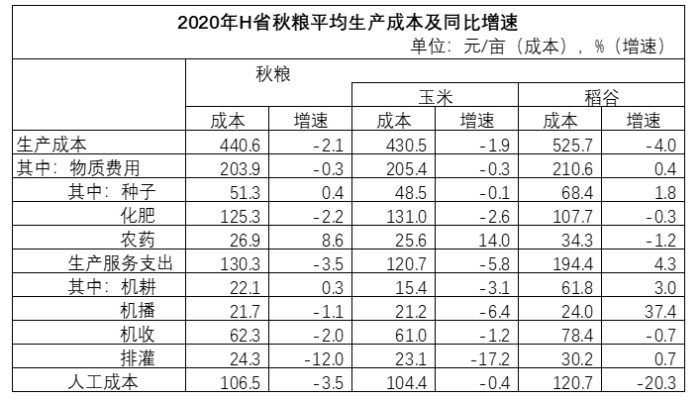 2020年，H省秋粮玉米和稻谷的市场平均交易价格分别为2.34元/公斤和2.74元/公斤，分别比上年上涨28.6%和8.7%。按此价格测算，2020年全省农户种植玉米、稻谷扣除成本前的产值分别为957.1元/亩、1520.7元/亩，分别比上年增长33.4%、8.9%。121.2019年，H省秋粮稻谷的平均生产成本约为多少元/亩？ A.439	B.450C.533	D.548122.将2020年H省秋粮机耕、机播、机收、排灌成本按同比增量从高到低的顺序排列，以下正确的是：A.机收、排灌、机耕、机播	B.机耕、机播、机收、排灌C.机耕、机播、排灌、机收	D.机收、排灌、机播、机耕123.2020年，H省秋粮玉米和稻谷的亩产与上年相比：A.仅稻谷亩产高于上年水平	B.仅玉米亩产高于上年水平C.两者亩产均高于上年水平	D.两者亩产均低于上年水平124.如种植收益=产值-生产成本，则2020年H省秋粮稻谷平均每亩的种植收益约是玉米的多少倍？ A.1.9	B.1.6C.0.7	D.0.5125.2020年，H省农民老王在承包地中种植秋粮玉米，按全省平均生产成本估算，他在种子和农药上需要花费2000 元。如亦按全省平均生产成本估算，他需要花费的人工成本在以下哪个范围内？A.不到2000元	B.2000—2500元之间C.2500—3000元之间	D.超过3000元试题暂缺126.试题暂缺A.缺失	B.缺失C.缺失	D.缺失试题暂缺缺失	B.缺失C.缺失	D.缺失试题暂缺缺失	B.缺失C.缺失	D.缺失试题暂缺缺失	B.缺失C.缺失	D.缺失试题暂缺缺失	B.缺失C.缺失	D.缺失2020年12月，C市天然气用量为9.67亿立方米，同比增长11.66%。从供应结构看：中石油供应7.22亿立方米，同比增长7.44%；中石化供应2.45亿立方米，同比增长26.29%。从用气结构看：民用气为3.98亿立方米，同比增长16.72%；CNG用气0.64亿立方米，同比下降7.25%；工业用气5.05亿立方米，同比增长10.75%。2020年，C市天然气用量为107.47亿立方米，同比增长3.83%。其中，中石油供应73.96亿立方米，同比增长1.72%；中石化供应33.51亿立方米，同比增长8.8%。从用气结构看：民用气为33.75亿立方米，同比増长5.4%；CNG用气6.99亿立方米，同比下降13.92%；工业用气66.73亿立方米，同比增长5.3%。2021年2月，C市天然气用量为9.31亿立方米，同比增长21.38%。从供应结构看：中石油供应6.7亿立方米，同比增长25.23%；中石化供应2.61亿立方米，同比增长12.5%。从用气结构看：民用气为3.56亿立方 米，同比增长16.34%；CNG用气0.52亿立方米，同比增长205.88%；工业用气5.23亿立方米，同比增长 17.79%。2021年1—2月，C市天然气用量为19.21亿立方米，同比增长12.8%。其中，中石油供应14.23亿立方米，同比增长18.88%；中石化供应4.98亿立方米，同比下降1.58%。从用气结构看：民用气为7.78亿立方米， 同比增长12.75%；CNG用气1.14亿立方米，同比增长44.3%；工业用气10.29亿立方米，同比增长10.17%。131.2021年1月，C市天然气用量比上月：A.增加了0.2亿立方米以上	B.减少了不到0.2亿立方米C.减少了0.2亿立方米以上	D.增加了不到0.2亿立方米132.2020年，中石化供气量占C市天然气用量的比重比上年：A.减少了不到3个百分点	B.增加了不到3个百分点C.减少了3个百分点以上	D.增加了3个百分点以上133.2019—2020年，C市CNG用气总量约为多少亿立方米？A.15	B.17C.11	D.13以下哪个饼图最能准确反映2021年1—2月C市天然气用量中，民用气（白色）、CNG用气（黑色）和工业用气（斜线）的占比关系？A.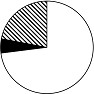 B.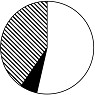 C.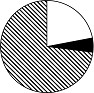 D.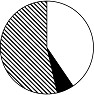 以下柱状图反映了C市天然气2020年12月—2021年2月间哪一数值的变化趋势？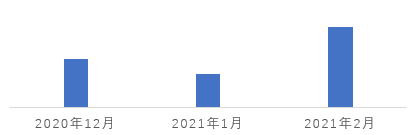 A.中石油供气量	B.中石化供气量C.民用气用量	D.工业用气用量 扫一扫，关注国考、省考相关信息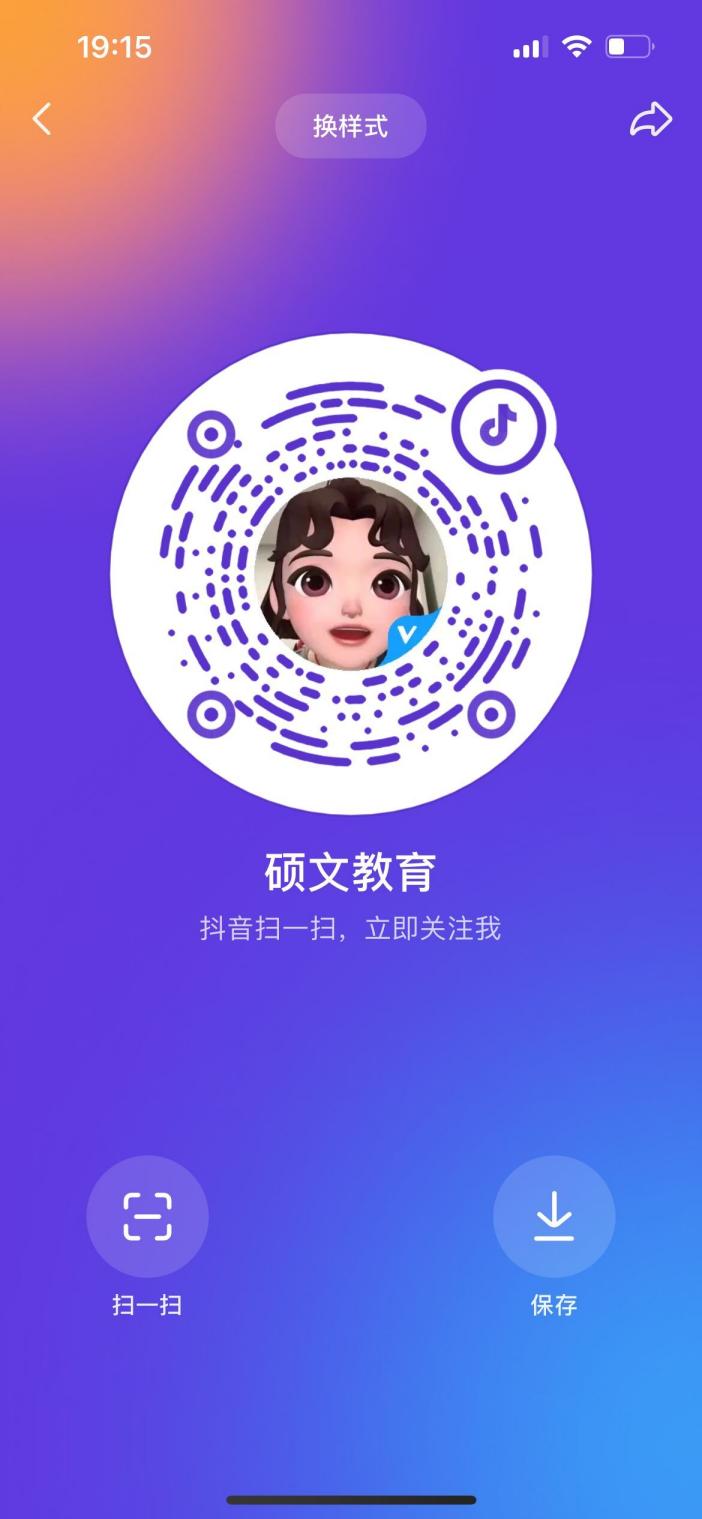 ①骨骼结构②发音器官③图像分辨能力④听觉神经	⑤体温调控功能	⑥直立形态A.①⑤⑥C.③④⑤B.②③④D.④⑤⑥